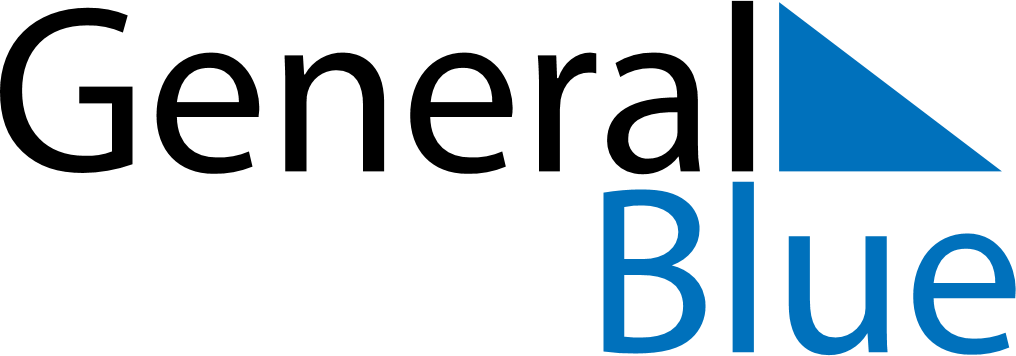 May 2020May 2020May 2020RussiaRussiaSUNMONTUEWEDTHUFRISAT12Spring and Labour Day3456789Victory Day10111213141516171819202122232425262728293031